						Předkládá:	Mgr. Jiří Pospíšil,								1. náměstek primátora						Zpracoval(i):	Mgr. Libor Vojtek,				vedoucí Odboru správy a údržby 				majetku města								Bc. Vladimír Hofman,			vedoucí oddělení nakládání 								s majetkem města Odboru SÚMMZasedání Zastupitelstva města Prostějovakonané dne 11. 06. 2019Prodej částí pozemků p.č. 7902 a p.č. 2890, oba v k.ú. ProstějovNávrh usnesení:Zastupitelstvo města Prostějovan e v y h o v u j e žádosti o prodej částí pozemků p.č. 7902 – ostatní plocha a p.č. 2890 – zastavěná plocha a nádvoří, oba v k.ú. Prostějov, o celkové výměře 43 m2.Důvodová zpráva:     Na Odbor správy a údržby majetku města Magistrátu města Prostějova se dne  13.03.2019 obrátil zájemce s žádostí o prodej částí pozemků Statutárního města Prostějova p.č. 7902 a p.č. 2890, oba v k.ú. Prostějov, o celkové výměře 43 m2 (dle geometrického plánu č. 4723-77/2010 nově pozemek p.č. 2890/2 v k.ú. Prostějov) pro potřeby realizace směny tohoto pozemku za část pozemku p.č. 2889 v k.ú. Prostějov o výměře 43 m2 ve vlastnictví soukromých osob (dle geometrického plánu č. 4723-77/2010 nově pozemek p.č. 2889/2 v k.ú. Prostějov) z důvodu majetkoprávního narovnání vlastnických vztahů u bytového domu č.p. 1580 (Wolkerova 11 v Prostějově). Záležitost je řešena pod SpZn. OSUMM 135/2019.Stanoviska odborů MMPv (subjektů):Odbor územního plánování a památkové péče sděluje, že výše uvedené pozemky jsou součástí plochy č. 0027 – návrhová plocha občanského vybavení – komerční zařízení (OK). Zároveň se jedná o rozvojovou plochu P13, patřící do městského centra, s maximální výškou zástavby 15/19 m (maximální výška římsy nebo okapní hrany/maximální výška hřebene střechy nebo ustoupeného podlaží pod úhlem 45°). Odbor územního plánování a památkové péče zásadně nesouhlasí s prodejem částí předmětných pozemků, z důvodu připravovaného zadání na Architektonickou soutěž, týkající se řešení těchto ploch v centru města. Odbor životního prostředí nemá připomínek k předmětu žádosti (netýká se našich zájmů). Odbor dopravy jako příslušný silniční správní úřad pro místní komunikace, veřejně přístupné účelové komunikace a silnice II. a III. tříd dle § 40 odst. 4 a 5 zákona č. 13/1997 Sb., o pozemních komunikacích, ve znění pozdějších předpisů, s prodejem částí pozemků souhlasí. Odbor rozvoje a investic posoudil uvedenou žádost a sděluje, že nedoporučuje odprodej uvedených částí pozemků ve vlastnictví Statutárního města Prostějova s ohledem na připravovaný investiční záměr města a s ním spojenou urbanistickou soutěž v tomto území. Rada města Prostějova dne 14.05.2019 usnesením č. 9447:neschválilazáměr prodeje částí pozemků p.č. 7902 – ostatní plocha a p.č. 2890 – zastavěná plocha a nádvoří, oba v k.ú. Prostějov, o celkové výměře 43 m2,doporučilaZastupitelstvu města Prostějova nevyhovět žádosti o prodej částí pozemků p.č. 7902 – ostatní plocha a p.č. 2890 – zastavěná plocha a nádvoří, oba v k.ú. Prostějov, o celkové výměře 43 m2.5. Stanovisko předkladatele:S ohledem na připravovaný investiční záměr města a s ním spojenou urbanistickou soutěž v tomto území Odbor správy a údržby majetku města prodej částí pozemků p.č. 7902 a p.č. 2890, oba v k.ú. Prostějov, o celkové výměře 43 m2 nedoporučuje, tj. doporučuje postupovat dle návrhu usnesení. Odbor SÚMM upozorňuje na skutečnost, že na části pozemku p.č. 7902 v k.ú. Prostějov se nachází NTL plynovod včetně jeho ochranného pásma a sloup veřejného osvětlení a že pozemek p.č. 2890 v k.ú. Prostějov je předmětem dvou probíhajících soudních sporů se společností MANTHELLAN a.s., a to sporu na ochranu rušené držby a o vyklizení pozemků.Materiál byl předložen k projednání na schůzi Finančního výboru dne 04.06.2019.Osobní údaje fyzických osob jsou z textu vyjmuty v souladu s příslušnými ustanoveními zákona č.101/2000 Sb., o ochraně osobních údajů a o změně některých zákonů, ve znění pozdějších předpisů. Úplné znění materiálu je v souladu s příslušnými ustanoveními zákona č. 128/2000 Sb., o obcích (obecní zřízení), ve znění pozdějších předpisů k nahlédnutí na Magistrátu města Prostějova.Přílohy:situační mapafotomapageometrický plánžádost ze dne 13.03.2019 – příloha z důvodu ochrany osobních údajů odstraněna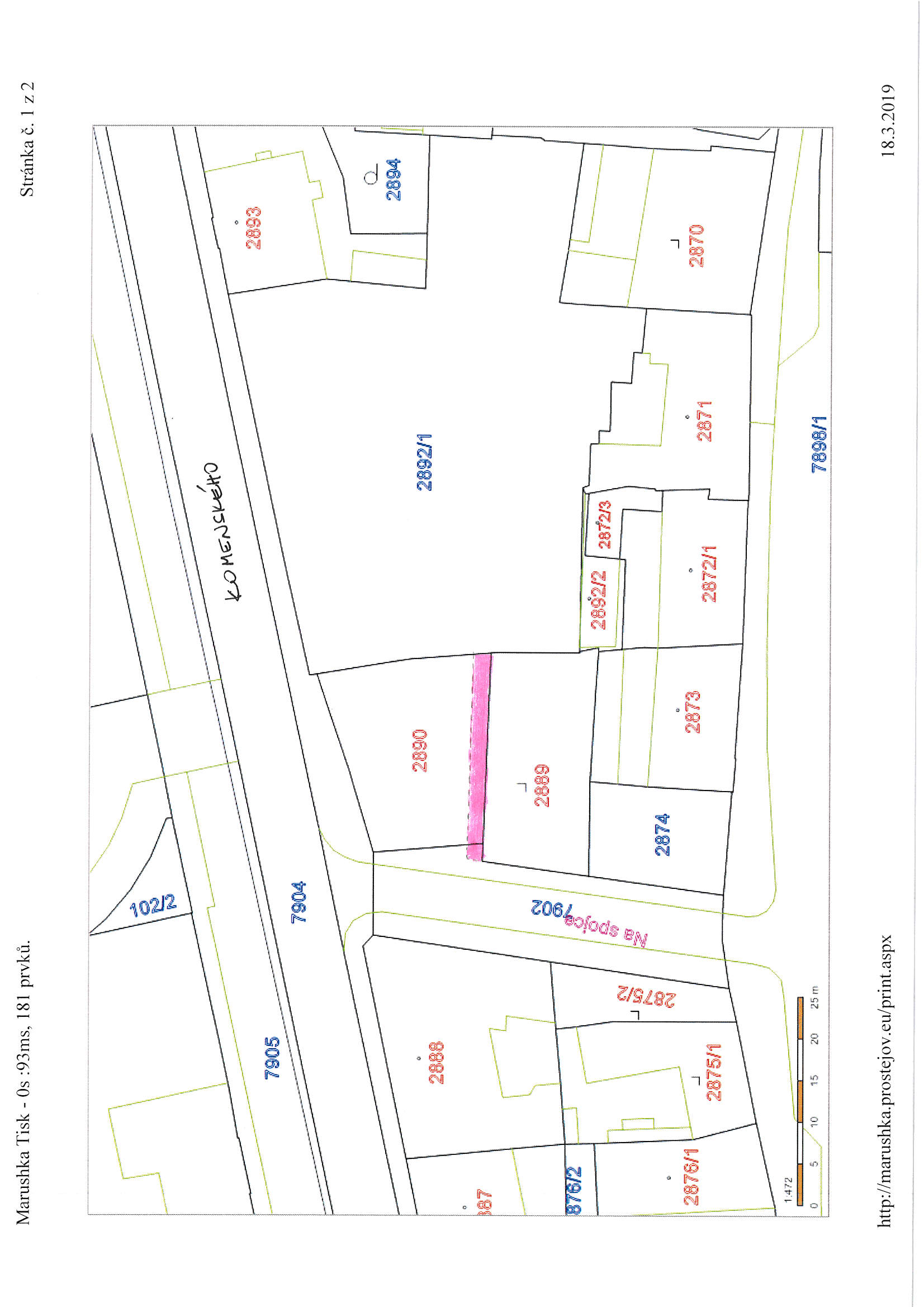 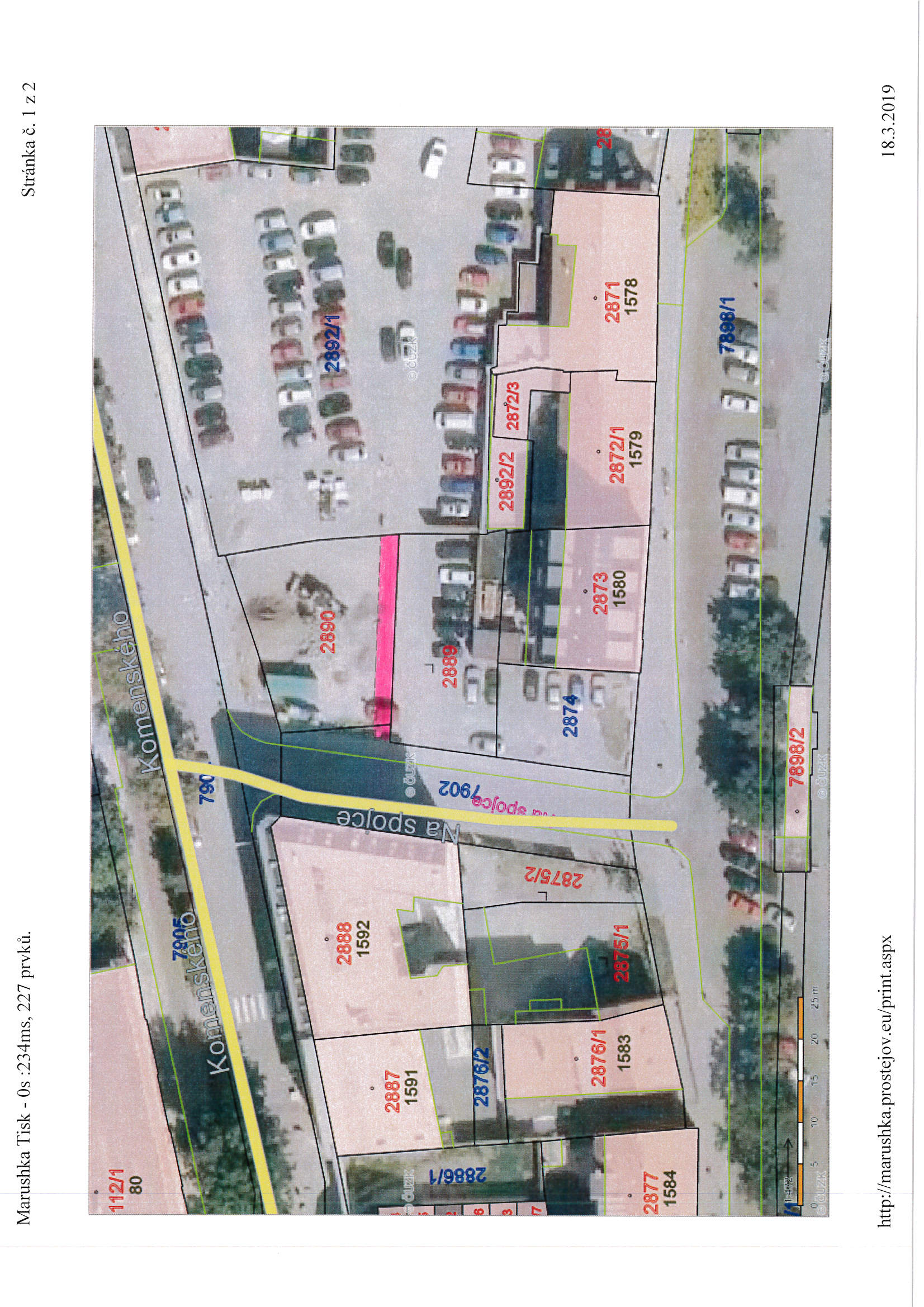 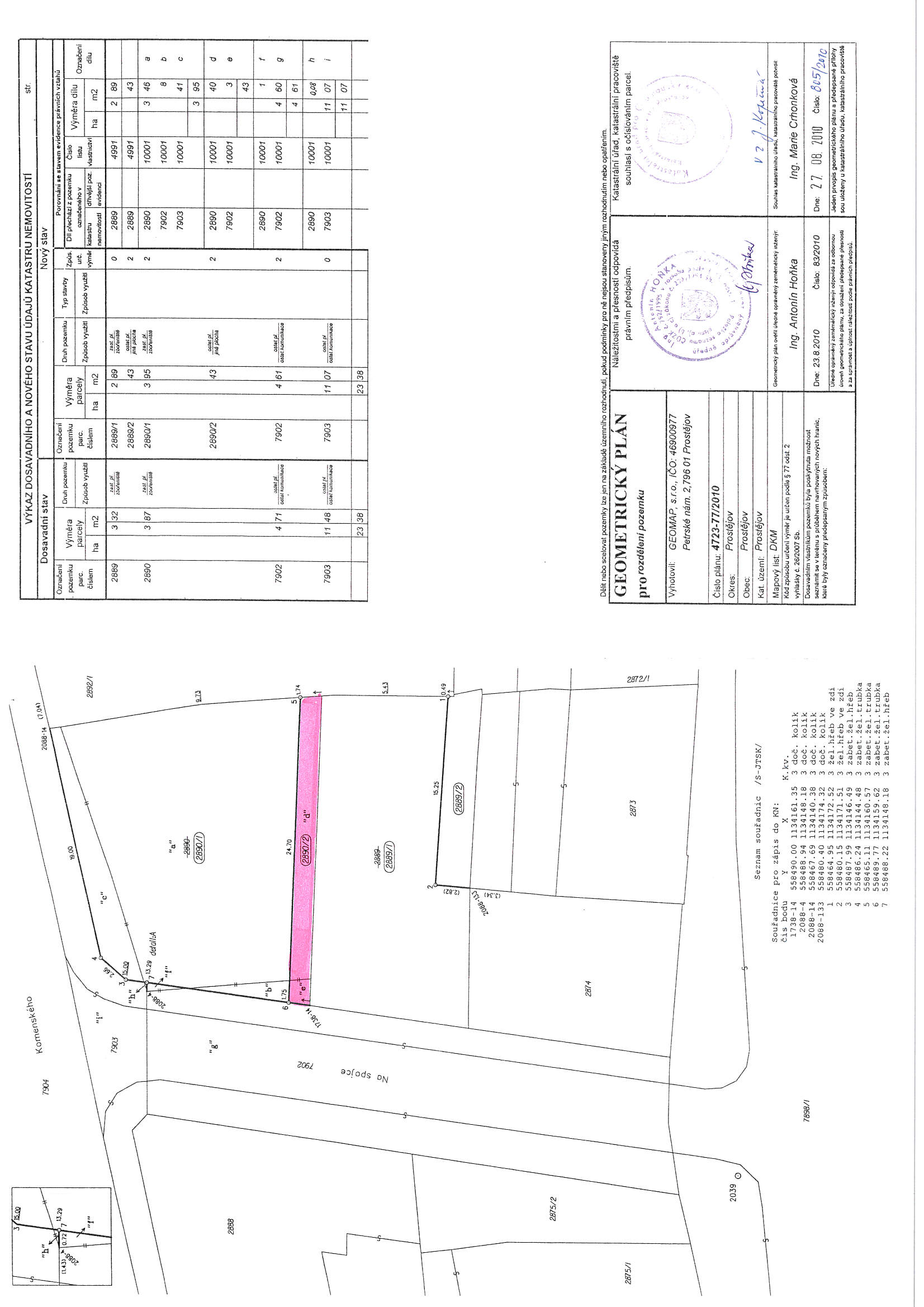 P o d p i s yP o d p i s yP o d p i s yP o d p i s yPředkladatelMgr. Jiří Pospíšil, 1. náměstek primátora28.05.2019Mgr. Pospíšil, v.r.Za správnostMgr. Libor Vojtek, vedoucí Odboru správy a údržby majetku města28.05.2019Mgr. Vojtek, v.r.ZpracovatelBc. Vladimír Hofman, vedoucí oddělení nakládání s majetkem města Odboru SÚMM28.05.2019Bc. Hofman, v.r. Důvodová zpráva obsahuje stanoviska dotčených odborů MMPv (subjektů)Důvodová zpráva obsahuje stanoviska dotčených odborů MMPv (subjektů)Důvodová zpráva obsahuje stanoviska dotčených odborů MMPv (subjektů)Důvodová zpráva obsahuje stanoviska dotčených odborů MMPv (subjektů)Odbor MMPv (subjekt)Odbor MMPv (subjekt)Stanovisko ze dneResumé1.OÚPPP03.04.2019zásadně nesouhlasí s prodejem2.OŽP21.03.2019nemá připomínek k předmětu žádosti3.OD25.03.2019souhlasí s prodejem4.ORI03.04.2019nedoporučuje odprodej5.OSÚMM28.05.2019nedoporučuje prodej, doporučuje postupovat dle návrhu usnesení